Publicado en  el 30/12/2015 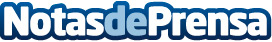 El resurgir de Honda durante 2015 sienta las bases de un próximo crecimientoEl retorno de icónicos modelos del pasado y la renovación de los principales modelos de la gama ha supuesto un resurgimiento de Honda en Europa durante el año 2015. El Jazz completamente nuevo y las versiones renovadas del Civic y el CR-V se han visto impulsados por el retorno del HR-V y el Civic Type R a los concesionarios europeos.Datos de contacto:HondaNota de prensa publicada en: https://www.notasdeprensa.es/el-resurgir-de-honda-durante-2015-sienta-las_1 Categorias: Automovilismo Industria Automotriz http://www.notasdeprensa.es